Интересные факты географии1. Самая большая пустыня в Европе - Рын-пески. Она расположена в междуречье Волги и Урала (на территории Казахстана и России).2. В состав Японии входит более 3900 островов.3. Ганг имеет самую большую дельту из всех рек.4. В США целых 3 города Перу и еще 9 Парижей.5. Менее 1 процента Карибских островов обитаемы.6. Из 25 самых высоких вершин мира 19 находятся в Гималаях. 7. Почти до конца 1980-х годов в Бутане не было ни одного телефона.8. Самой холодной столицей мира считается Улан-Батор (Монголия).9. В озеро Байкал впадает 336 рек, а вытекает только одна (Ангара).10. Последнее извержение японского вулкана Фудзияма произошло в 1707 году.11. Крупнейшие порты мира: Роттердам, Сингапур, Кобе, Нью-Йорк, Новый Орлеан.12. Науру - единственное государство в мире, не имеющее официальной столицы.ъИнтересные факты географии1. В Европе 5 государств, которые граничат только с одним другим государством - Португалия, Дания, Сан-Марино, Ватикан и Монако.2. Извержение мексиканского вулкана Парикутин продолжалось 9 лет (с 1943 по 1952 год). За это время конус вулкана поднялся на 2774 метра.3. На центральной площади канадского городка Глэндон возвышается его официальный символ - вареник высотой 9 метров и весом 2700 кг.4. Лондонский эквивалент Нью-Йоркской Уолл-Стрит носит название Ломбард-Стрит.5. В государстве Того мужчина, сделавший комплимент женщине, обязан на ней жениться.6. Пять районов Нью-Йорка: Бронкс, Бруклин, Куинс, Стейтен-Айленд, Манхэттен.7. Самая большая пустыня в Европе - Рын-пески. Она расположена в междуречье Волги и Урала (на территории Казахстана и России).8. В состав Японии входит более 3900 островов.9. Ганг имеет самую большую дельту из всех рек.10. В США целых 3 города Перу и еще 9 Парижей.11. Менее 1 процента Карибских островов обитаемы.12. Из 25 самых высоких вершин мира 19 находятся в Гималаях.13. Почти до конца 1980-х годов в Бутане не было ни одного телефона.14. Самой холодной столицей мира считается Улан-Батор (Монголия).15. В озеро Байкал впадает 336 рек, а вытекает только одна (Ангара).16. Последнее извержение японского вулкана Фудзияма произошло в 1707 году.17. Крупнейшие порты мира: Роттердам, Сингапур, Кобе, Нью-Йорк, Новый Орлеан.18. Науру - единственное государство в мире, не имеющее официальной столицы.19. Куба - единственный Карибский остров, на котором есть железные дороги.20. Первой столицей Русского государства была Ладога.21. На территории Японии 17 действующих вулканов.22. 18 февраля 1979 года в пустыне Сахара шел снег.23. 23 из 50 американских штатов имеют выход к океану.24. Несмотря на то, что Дели и Новосибирск находятся почти на одной долготе, их время отличается на полтора часа. Это связано с тем, что в Индии действует специальное декретное время.25. В Таиланде до сих пор считается неприличным пользоваться вилкой при еде. Вилку используют только для того, чтобы переложить пищу из тарелки в ложку.26. Центр Европы располагается на территории Украины в Закарпатской области между городами Тячев и Рахов, вблизи поселка Деловое, а центр Азии - в городе Кизыл Тувинской республики.27. В мире только одна река, которая берет свое начало у экватора и течет в зону умеренного климата: Нил. По малопонятной причине остальные реки текут в обратном направлении.28. Несколько зданий в Манхэттане имеют собственный почтовый код. А у Всемирного Торгового Центра их даже несколько.29. Самый высокий из потухших вулканов на Земле - Аконкагуа, находящийся в Аргентине. Его высота - 6960 метров.30. 7 самых многочисленных народов мира: китайцы (хань), хиндустанцы, американцы США, бенгальцы, русские, бразильцы и японцы.31. Монпелье (штат Вермонт) - самая маленькая столица штата в США. Ее население всего около девяти тысяч жителей.32. Столица штата Вермонт Монпелье - единственная в США столица штата, в которой нет ни одного МакДональдса.33. Один из крупнейших исландских гейзеров, расположенный на склоне вулкана Гекла, называется Гейзер.34. В Малайзии считают, что искупав ребенка в пиве, можно оградить его от всяческих неприятностей и болезней.35. У национального гимна Греции 158 версий. Ни один житель Греции не знает всех 158 версий гимна своей страны.36. У реки Обь около 150 000 притоков.37. В Саудовской Аравии нет ни одной реки.38. Индонезия расположена на 17 508 островах.39. Красное море - самое теплое море на Земле.40. Жителей острова Лесбос называют лесбосийцами и лесбосианками, а не лесбийцами и лесбиянками.41. В Москве есть речка Лось, а самый большой из ручьев, впадающих в нее, называется Лосенок.42. У китайцев и корейцев фамилия всегда стоит на первом месте (т.е. фамилия Мао Цзэдуна - Мао).43. Самая широкая в мире улица находится в г. Бразилиа (улица "Монументальная ось", ширина - 250 метров).44. В городке Калама, находящемся в чилийской пустыне Атакама, никогда не бывает дождей.45. В состав государства Папуа Новая Гвинея входят острова Новая Британия и Новая Ирландия.46. В Амстердаме и Антверпене по 26 остров, в Санкт-Петербурге - 101, а в Венеции - аж 118.47. В Южной Америке только две страны, не имеющих выходов к океану: Боливия и Парагвай.48. Город Гонк-Конг занимает первое место в мире по количеству автомобилей марки "Роллс-Ройс".49. Ливан - единственное государство на Ближнем Востоке, на территории которого нет пустынь.50. В отличие от большинства африканских наций, Эфиопия никогда не была европейской колонией.51. В мае 1948 года два новозеландских вулкана Ruapehu и Ngauruhoe извергались одновременно.52. Во Франции, Италии и в Чили официально признано существование НЛО.53. Самая удаленная от всех океанов на Земле точка находится в Китае.Олимпиада 6-й класс. Вариант 1.Задание 1:
Вспомните названия известных вам приборов, используемых для проведения метеорологических наблюдений.а).    Какие приборы будут иметь в один и тот же момент разные показания при проведении измерений на улице и в помещении?

б).    Какими из приборов можно пользоваться только на открытом воздухе?Задание 2:
По описанию похода нарисуйте в требуемом масштабе его маршрут. Используйте условные обозначения, применяемые на планах местности, и определите, сколько километров прошел путник.а).   Путник вышел из села Высокое в 8 часов и все время шел с постоянной скоростью 6 км/ч. Пройдя 20 минут на северо-восток, он достиг реки Быстрая. Перейдя ее по деревянному мосту и продолжив путь строго на север по проселочной дороге, еще через 30 минут путник достиг окраины луга. Далее он свернул на восток и еще 1 час шел вдоль луга по шоссе и дошел до вершины холма. Не прекращая своего пути, путник затем шел строго на юг 40 минут по смешанному лесу, где наткнулся на избушку лесника. После этого путник повернул на запад и шел еще 45 минут по лесу, а затем вышел на грунтовую дорогу, которая привела его к селу Высокое.

б).   Путник вышел из поселка Восточный в 7 часов и все время шел с постоянной скоростью 6 км/ч. Путник двигался на север по шоссе и в 7 часов 20 минут перешел по железному мосту реку Холодная. Сразу после моста по обе стороны дороги появились кустарники. Далее путник свернул на северо-восток и в 7 часов 35 минут пришел к железнодорожной станции Луговая. От реки до станции он шел по широколиственному лесу. От станции путник пошел на юго-восток по полевой дороге и через 15 минут пересек телеграфную линию. Далее он повернул на восток, шел 20 минут по грунтовой дороге, слева и справа от которой наблюдал болота. Выйдя на шоссе, он двигался по нему на юг в течение 45 минут. Затем он свернул на грунтовую дорогу, по которой следовал в течение 20 минут. Дорога пролегала между двух распаханных участков (пашня) и привела его к яблоневому саду.Задание 3:
Укажите для каждого растения район, который является его родиной.а).   Растения: финиковая пальма, фикус, лавр, алоэ.
Районы: предгорья Тибета, юг Африки, побережье Средиземного моря, север Африки.

б).   Растения: папирус комнатный, кактус, герань, лимон.
Районы земного шара: Восточная Азия, юго-запад Северной Америки, остров Мадагаскар, юг Африки.Задание 4:
Представьте себе, что вы пролетаете на воздушном шаре над Москвой. В каком порядке вы увидите перечисленные ниже местности?а).   Полет с севера на юг. Бутово, Замоскворечье, Медведково, Останкино.

б).   Полет с юго-запада на северо-восток. Китай-город, Лосиный остров, Солнцево, Лужники.Задание 5:
Выберите регион, в котором представлено наибольшее количество автономных республик:a) Европейский Север; b) Волго-Вятский район; c) Поволжье; d) Северный Кавказ.Олимпиада 6-й класс. Вариант 2.Задание 1:
Туристическая фирма, рекламирующая отдых в Тайланде, предлагает перенестись «из Московской зимы в тропическое лето». В чем ошибка этой рекламы? В какое время года вы рекомендовали бы своим друзьям совершить эту поездку и почему?Задание 2:
В разных странах, в разные времена для обозначения масштаба использовали странные, на наш взгляд, единицы: 1 верста = 1,066 км, 1 вершок = 4,45 см, 1 дюйм = 2,54 см, 1 миля = 1,609 км. Определите, какой масштаб крупнее: в 1 дюйме- 150 миль или в 1 вершке- 200 верст. Запишите оба этих масштаба в принятом у нас сегодня численном и именованном выражениях.Задание 3:
Ребята- финны из небольшого поселка, расположенного вблизи северного полярного круга, захотели переписываться со школьниками из других стран, живущими сними на одной параллели. Они отправили письма в Россию, Канаду, Швецию. В какие страны ребята забыли написать? Какими видами транспорта туда можно доставить письмо?Задание 4:
Напишите, какими способами на топографической карте можно показать отрицательные формы рельефа (овраг, обрыв и т.д.). Изобразите, используя условные знаки, холм, абсолютной высотой 322 метра. Подошва холма располагается на высоте 140 метров, северный склон более пологий, чем южный, горизонтали проведены через каждые 25 метров. Северный склон прорезает овраг.Задание 5:
По азимуту 225, на расстоянии около 2000 км находится другой остров, входящий в состав Вест- Индии, на котором говорят на испанском языке. Как называется этот остров? В каком направлении от него находится город Ставрополь?Олимпиадные задания по географии 6 класс. Вариант 1. Ответы.1.а. Гигрометр, термометр, психрометр и др.
1.б. Осадкомер, флюгер, шар-пилот и др.

2.а. Протяженность маршрута 22,6 (или 25,4) км.
2.б. Протяженность маршрута 13,5 км.

3.а. финиковая пальма — север Африки
фикус — предгорья Тибеталавр — побережье Средиземного моря
алоэ — юг Африки
3.б. папирус комнатный — Мадагаскар
кактус — юго-запад Северной Америки
герань — юг Африки
лимон — Восточная Азия 

4.а. Медведково, Останкино, Замоскворечье, Бутово
4.б. Солнцево, Лужники, Китай-город, Лосиный остров

5. d) - Северный Кавказ.Олимпиадные задания по географии 6-й класс. Вариант 2. Ответы.1.    В Тайланде тоже зима. Ехать лучше зимой, когда нет периода дождей.

2.    Крупнее второй - 1 вершок -200 верст
1:9500000    1 см = 95 км.    ( 2,54 - 1,609*150 ).
1:4800000    1 см = 48 км.    ( 4,45 - 1,066*200 ). 

3.   США, Норвегия, Исландия.
Самолет, воздушный шар, морской, Норвегия- сухопутный

4.   Горизонтали, бергштрихи.

5.   Бермуды, Куба, Ставрополь- на СВОлимпиада по географииЗанимательная географияНовости географии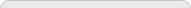 ГеографияОлимпиада по географииОлимпиада по географии
6 класс с ответамиОлимпиада по географии
7 класс с ответамиОлимпиада по географии
8 класс с ответамиОлимпиада по географии
9 класс с ответамиОлимпиада по географии
10 класс с ответами - newОлимпиада по географии
11 класс с ответами - new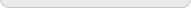 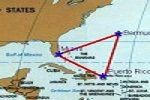 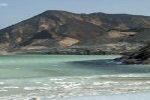 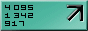 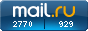 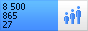 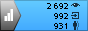 Олимпиадные задания по географии 9 класс. Вариант 1. Ответы.1.    Это озеро Байкал.Расположено оно  в двух субъектах Российской Федерации – Республике Бурятия и Иркутской области.Вытекает из озера река Ангара.Река, давшая название хребту, называется Баргузин. Хребет – Баргузинский, зверек – баргузинский соболь, северо-восточный ветер – Баргузин.Залив называется Провал, он находится у устья реки Селенга.Поселок называется Листвянка.

2.     Он находится в 268 км от того места, где впервые был заложен. В 1735 г. у впадения речки Орь в Урал была основана крепость Оренбург, т. е. город на Ори. Однако вскоре выяснилось, что новый город расположен неудачно: к нему не было удобных дорог. Поэтому в 1739 г. крепость решили перенести ниже по течению Урала.Второй Оренбург начали строить в урочище Красная Горка. Но город не остался и там: строители не могли договориться, где сооружать крепость – на горе или под горой. И город перенесли  еще на 74 км ниже по Уралу.Третий Оренбург заложили в 1743 г. близ устья Сакмары. Здесь он стоит и поныне. Географически неточное название города напоминает о далеком прошлом Оренбурга. А что же стало с крепостью в устье Ори? Позднее ее переименовали в Орскую крепость, и она положила начало современному городу Орску. Можно считать, что Оренбург и Орск – тезки. 

3.     В середине прошлого века русский академик Бэр объяснил размыв рекою одного берега и связанное с этим отступление речного русла с противоположной стороны, а также часто встречающуюся крутизну берегов вращением Земли вокруг оси. Эта сила еще называется силой Кориолиса (ускорением Кориолиса). Этим фактором объясняется то, что реки в северном полушарии отклоняются к правому берегу и сильнее подмывают его, а в южном – к левому.Волга – река северного полушария, а, следовательно, крутой – правый берег. Некоторые селения, города на этом берегу неоднократно страдали от подмыва берега рекой. Города левого берега, возникшие на самом берегу Волги, в настоящее время находятся на значительном отдалении от реки. 

4.     
Это Город Кострома. Ипатьевский монастырь. 

5.     
Рассказчик родился в Омске (на реке Омь), учился в Томске (река Томь). Едет в город Томмот, находящийся в бассейне реки Лены. Его имя и отчество – Ерофей Павлович.Олимпиадные задания по географии 9 класс. Вариант 2. Ответы.1 – В

2 – Б

3 – Б

4 – В

5 – Б

6 - / 1 - В, 2 - А, 3 - Б. /

7 – Г

8 – Г

9 – А

10 – В